      ΣΥΝΥΠΟΣΧΕΤΙΚΟ ΔΙΑΙΤΗΣΙΑΣ / ΔΗΛΩΣΗ ΣΩΜΑΤΕΙΟΥ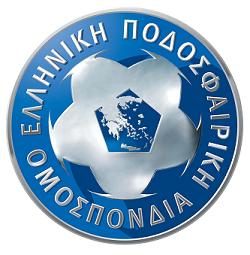 περί της αποδοχής του Καταστατικού, των Κανονισμών, των εγκυκλίων, των οδηγιών και των αποφάσεων της F.I.F.A., της U.E.F.A. και της Ε.Π.Ο.( Άρθρα 13, 62, 63, 64 Καταστατικού Ε.Π.Ο.)Ο υπογραφόμενος…………………………………………………………………………… με Α.Δ.Τ. …………………… ως νόμιμος εκπρόσωπος του σωματείου ……………… ………………………………………………………………….. με αριθ. Μητρώου Ε.Π.Ο ………………………..δηλώνω, με την ιδιότητά μου ως …………………………………    ……………………….. τα παρακάτω:Το σωματείο…………………………………………………………………………………με αρ. μητρώου Ε.Π.Ο. …………………, Μέλος της Ε.Π.Σ …………………………...…………………………………………………. αποδέχεται πλήρως και ανεπιφύλακτατο Καταστατικό, τους Κανονισμούς, τις οδηγίες, τις εγκυκλίους και τις αποφάσεις της F.I.F.A., της U.E.F.A. και της Ε.Π.Ο., τις αποφάσεις των αρμοδίων Οργάνων τους και την απόλυτη δικαιοδοσία τους για κάθε διαφορά στο Ομοσπονδιακό ποδόσφαιρο.Αναγνωρίζει τη δικαιοδοσία και σέβεται απολύτως τις αποφάσεις του Διαιτητικού Δικαστηρίου της Ε.Π.Ο. Θα παραπέμπει ενώπιον του ως άνω Διαιτητικού Δικαστηρίου, ως  τελευταίο βαθμό, κάθε εθνικής διάστασης διαφορά, που προκύπτει από ή σχετίζεται με την εφαρμογή του Καταστατικού και των Κανονισμών της Ε.Π.Ο., την οποία το Δικαστήριο θα εκδικάσει, αποκλειομένης κάθε προσφυγής σε οποιοδήποτε πολιτικό δικαστήριο.Αναγνωρίζει τη δικαιοδοσία και σέβεται τις αποφάσεις του Διεθνούς Διαιτητικού Αθλητικού Δικαστηρίου (C.A.S.) της Λοζάνης όπως καθορίζεται στις σχετικές διατάξεις των Καταστατικών της F.I.F.A. και της U.E.F.A.Εγγυάται και διαβεβαιώνει ότι όλα τα εμπλεκόμενα μαζί του  και με οποιαδήποτε ιδιότητα φυσικά πρόσωπα ( ποδοσφαιριστές, προπονητές, αξιωματούχοι κ.λ.π.) αναγνωρίζουν και αποδέχονται ανεπιφύλακτα  το Καταστατικό, τους Κανονισμούς, τις οδηγίες, τις εγκυκλίους και τις αποφάσεις της F.I.F.A., της U.E.F.A. και της Ε.Π.Ο., τις αποφάσεις των αρμοδίων Οργάνων τους και την απόλυτη δικαιοδοσία τους για κάθε διαφορά στο Ομοσπονδιακό ποδόσφαιρο την οποία θα υποβάλλουν μόνο στα αρμόδια δικαιοδοτικά όργανα.Για το Σωματείο……………………………………………………………………Ο Νόμιμος Εκπρόσωπος